Приложение 1Технические рекомендацииМинимальные технические требования к рабочему местуСкорость интернета должна быть не менее 5 мб в секунду на вход и на выход. С демонстрацией экрана рекомендуется не менее 10 мб в секунду.Характеристики компьютера/ноутбука, с которого необходимо проводить вещание:Процессор: не ниже Intel i5 и 2.00 GHzУстановленная ОЗУ: 2,00 ГБ и болееТип системы: 32-bit, 64-bitWindows 7 и вышеНаличие веб-камеры, микрофона (встроенного в веб-камеру или в качестве гарнитуры)Для участия в вебинаре рекомендуем использовать Yandex Browser или Mozilla Firefox (и установленный Adobe Flash Player) последней версии. Специалисту, ответственному в организации за доступ в Интернет, необходимо открыть порты 80,1935, 443 и UDP-трафик и обеспечить работу протокола WebRTC.Домены и поддомены, для которых необходимо разрешить трафик:- https://pruffme.com
- https://pruffmelab.com
- https://pruffmelab-a.akamaihd.net
- https://pruffme.hb.bizmrg.com Приложение 2Инструкция участникаВ день проведения совещания (05.09.2018) пройти по ссылке: https://pruffme.com/landing/u2692/soveshaniedirectorovНа посадочной странице нажмите Войти в вебинар:

В появившемся окне введите: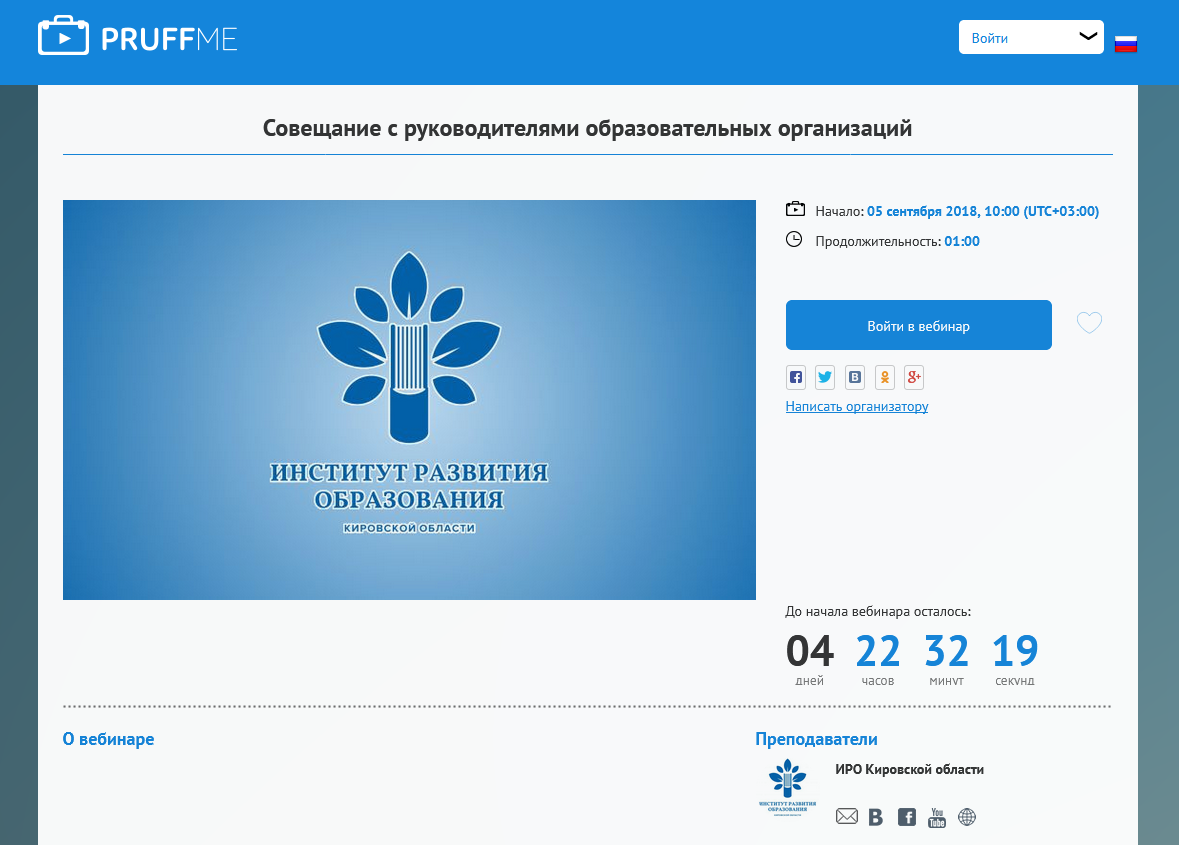 В поле Имя и Фамилия: краткое наименование организации, ФИО участника (будет видно в чате)В поле Образовательная организация: наименование организацииВ поле ФИО директора: ФИО директораПароль для входа: 365432
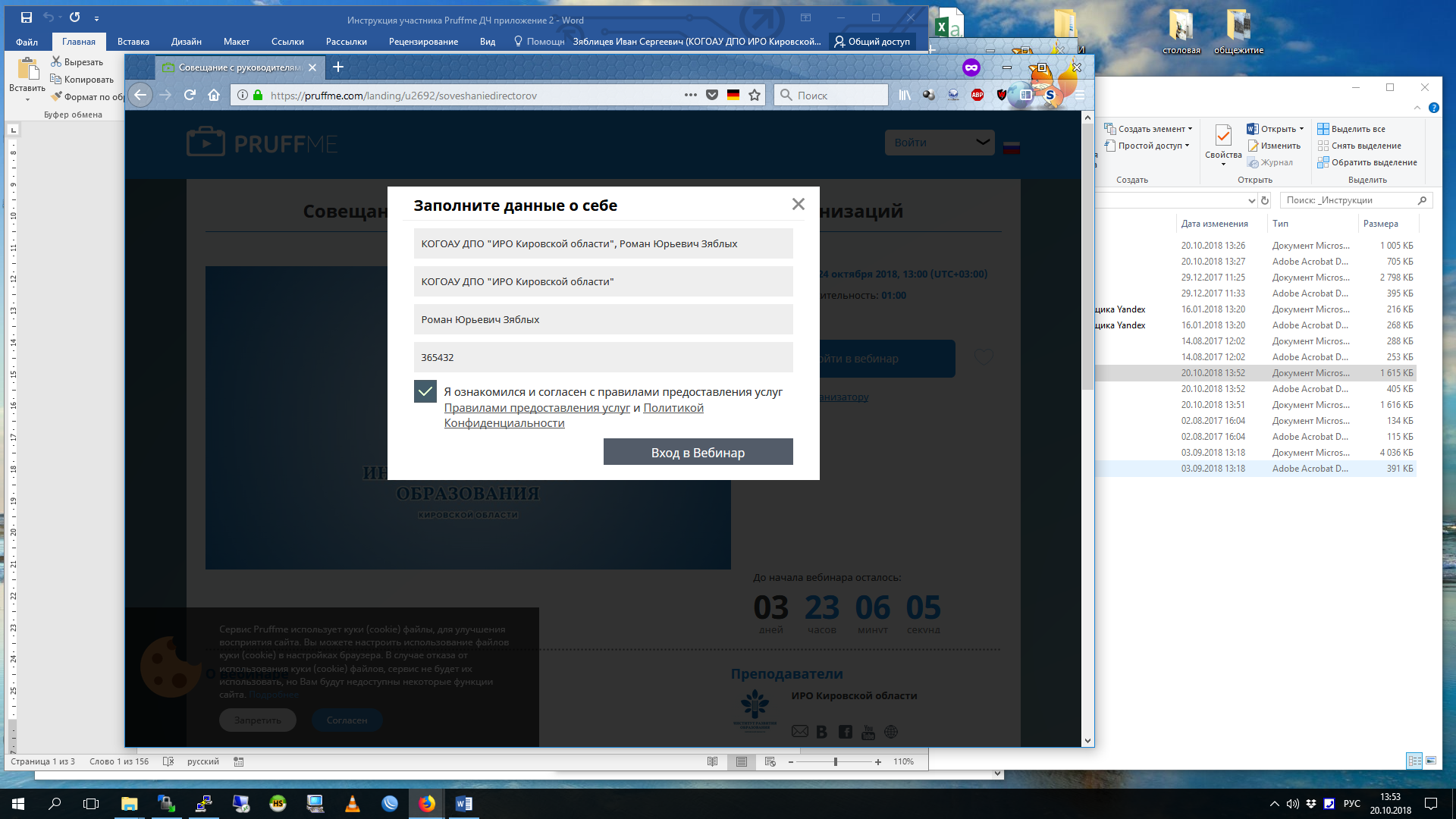 И нажмите Вход в вебинарВ зависимости от формы вебинара, расположение и состав окон в вебинарной комнате может меняться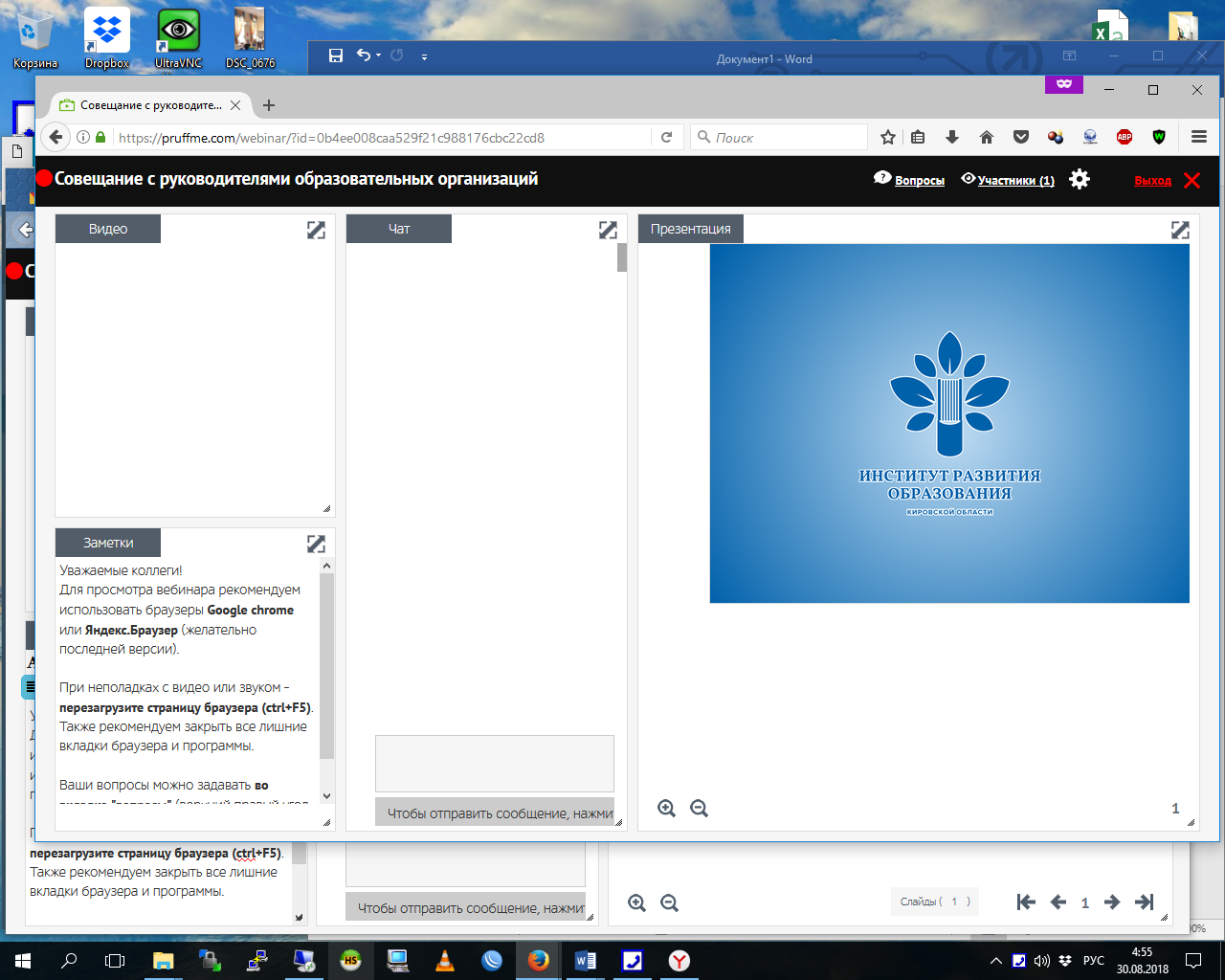 Основные элементы вебинара:Окно ВидеоВ ходе вебинара будет трансляция выступающего.Окно ЧатДля переписки с выступающим, организаторами, а также с другими участниками вебинара используется чат.Окно ПрезентацияВ окне могут показываться презентация, трансляция рабочего стола и другие материалы, необходимые выступающему для доклада. В зависимости от раскладки вебинарной комнаты окно может отсутствовать.Раздел ВопросыЧтобы вопросы не затерялись в чате, их лучше добавлять в специальный раздел Вопросы. Который расположен вверху справа вебинарной комнаты.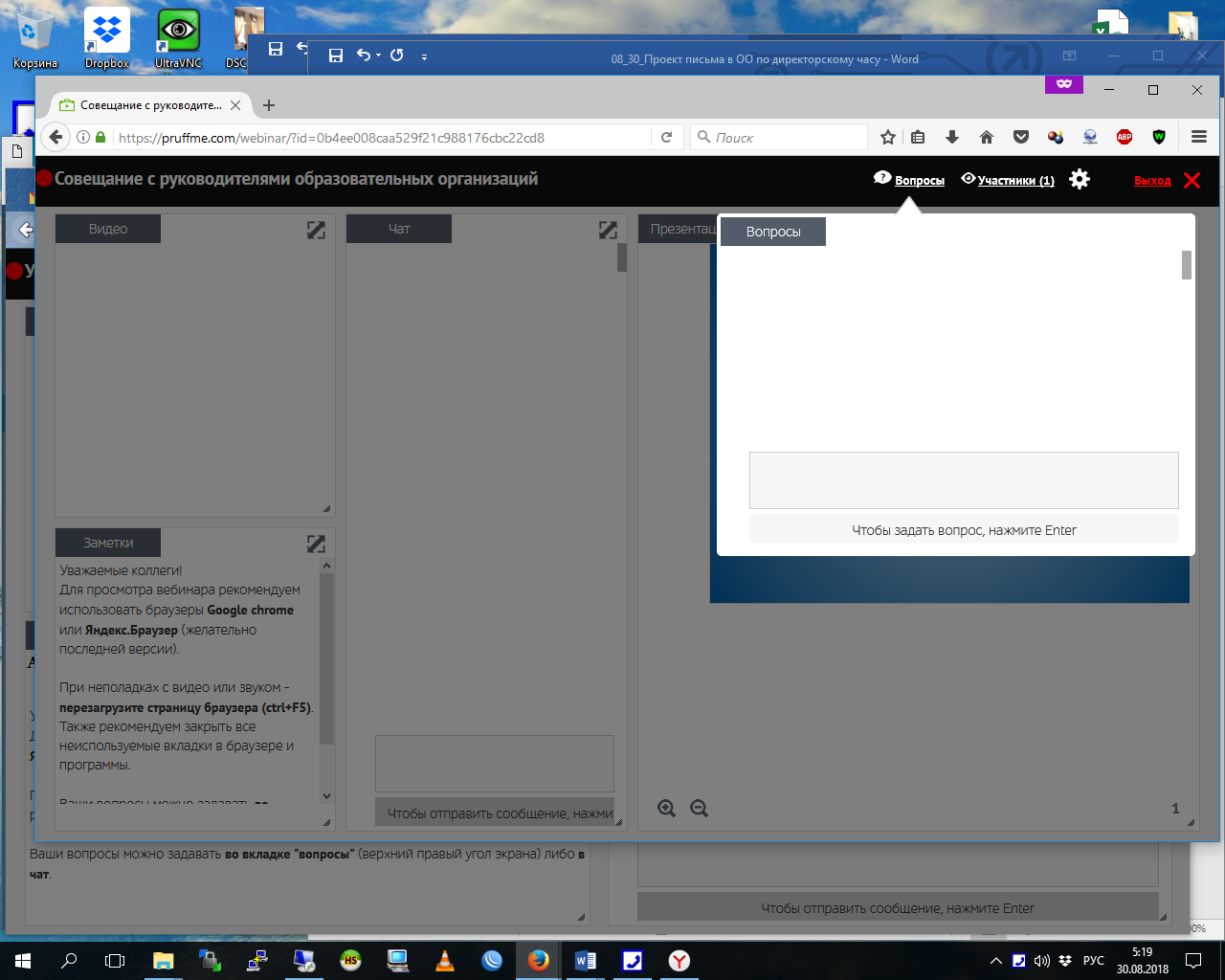 По окончании вебинара нажмите Выход

